ΕΛΛΗΝΙΚΗ ΔΗΜΟΚΡΑΤΙΑ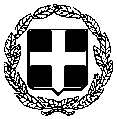 ΔΙΟΙΚΗΣΗ 6ΗΣ ΥΓΕΙΟΝΟΜΙΚΗΣ ΠΕΡΙΦΕΡΕΙΑΣΠάτρα: 19-10-2018Aρ. Πρωτ.:27132 ΠΑΝΕΠΙΣΤΗΜΙΑΚΟ ΓΕΝΙΚΟ ΝΟΣΟΚΟΜΕΙΟ ΠΑΤΡΩΝ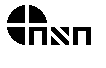 “ΠΑΝΑΓΙΑ Η ΒΟΗΘΕΙΑ”26504 ΡΙΟΝ ΠΑΤΡΩΝ Α.Φ.Μ : 999100816Διεύθυνση       : ΔιοικητικούΤμήμα              : Διαχ. Ανθρώπινου ΔυναμικούΓραφείο           : Νο.7Πληροφορίες  : Μαρία ΠρωτόπαπαΤαχ. Δ/νση       : Ρίον Πατρών 26504Τηλέφωνο       : (2613) 603-407FAX                  : (2610) 994-537Α Π Ο Φ Α Σ ΗΘΕΜΑ:  Προκήρυξη  θέσεων  ειδικευμένων  Ιατρών  Κλάδου  ΕΣΥ,  επί  θητεία,  για  τοΠανεπιστημιακό Γενικό  Νοσοκομείο Πατρών «ΠΑΝΑΓΙΑ Η ΒΟΗΘΕΙΑ» Η ΔΙΟΙΚΗΤΡΙΑ ΤΟΥ ΝΟΣΟΚΟΜΕΙΟΥΈχοντας υπόψη:1.  Τις  διατάξεις  του  Ν.  1397/83  (ΦΕΚ  143/7-10-83/τ.Α΄)  «Εθνικό  Σύστημα  Υγείας»,  όπως αντικαταστάθηκε με το άρθρο 26 του Ν.4528/18 (ΦΕΚ 50/16-3-18 τ. Α΄)2. Τις διατάξεις του άρθρου 65 του Ν. 2071/92 (ΦΕΚ 123/15-7-1992/τ.Α΄) «Εκσυγχρονισμός και Οργάνωση Συστήματος Υγείας», όπως αντικαταστάθηκε και καταργήθηκε με την παρ. 1 του άρθρου 35 του Ν. 4368/2016 (ΦΕΚ 21/Α/21-2-2016) «Μέτρα για την επιτάχυνση του κυβερνητικού έργου και άλλες διατάξεις» και τις διατάξεις της παρ. 10 του άρθρου 69 του Ν.2071/923. Τις διατάξεις του Ν. 2519/97 (ΦΕΚ 165/21-8-97/τ.Α΄) «Ανάπτυξη και εκσυγχρονισμός του Εθνικού Συστήματος Υγείας, οργάνωση των υγειονομικών υπηρεσιών, ρυθμίσεις για το φάρμακο και άλλες διατάξεις»4. Την αριθ. ΔΥ13α/οικ. 39832/97 (ΦΕΚ 1088/97/τ.Β΄) απόφαση «ιεράρχηση κριτηρίων κρίσης και συγκριτικής αξιολόγησης υποψηφίων για θέσεις του κλάδου ΕΣΥ»5. Τον Οργανισμό του Νοσοκομείου μας (ΦΕΚ 697/τ. Β΄/ 2013)6. Τις διατάξεις του Ν. 2889/01 (ΦΕΚ 37/01 τ.Α΄) «Βελτίωση και εκσυγχρονισμός του ΕθνικούΣυστήματος Υγείας και άλλες διατάξεις»7. Τις διατάξεις του Ν. 3204/2003 (ΦΕΚ 296/23-11-2003/τ.Α΄) «Τροποποίηση και συμπλήρωσητης νομοθεσίας για το Εθνικό Σύστημα Υγείας και ρυθμίσεις άλλων θεμάτων αρμοδιότητας του Υπουργείου Υγείας και Πρόνοιας»8. Τις διατάξεις του Ν. 3329/2005 (ΦΕΚ 81/4-4-2005/τ.Α΄) «Εθνικό Σύστημα Υγείας καιΚοινωνικής Αλληλεγγύης και λοιπές διατάξεις»9. Τις διατάξεις του Ν. 3754/2009 (ΦΕΚ 43/11-3-2009/τ.Α΄) «Ρύθμιση όρων απασχόλησης των νοσοκομειακών ιατρών ΕΣΥ, σύμφωνα με το Π.Δ. 76/2005 και άλλες διατάξεις»10. Το άρθρο 7 και το 8 του Ν.4498/2017 (Α΄172) όπως τροποποιήθηκε με τις διατάξεις του άρθρου 9  του Ν .4517/2018 (Α΄ 22)11.Την παρ. 9 του άρθρου 49 του Ν.4508/17(ΦΕΚ200 τ.Α) 12.Την   αρθμ.Υ25/6-10-2015   (ΦΕΚ   21144/Β/6-10-2015)   απόφαση   του   Πρωθυπουργού«Ανάθεση αρμοδιοτήτων στον Αν Υπουργό Υγείας»13. Το άρθρο 35 του Ν. 4368/2016 (ΦΕΚ 21/Α/21-2-2016) «Μέτρα για την επιτάχυνση του κυβερνητικού έργου και άλλες διατάξεις»14.   Την   υπ’αρ.Γ4α/Γ.Π.οικ.4044/17-1-2018   116   Β’)   Υπουργική   Απόφαση   «Καθορισμός κριτηρίων επιλογής και διαδικασία υποβολής υποψηφιοτήτων, αξιολόγησης και επιλογής για θέσεις κλάδου ιατρών και οδοντιάτρων Ε.Σ.Υ.» (ΑΔΑ 6ΔΔΙ465ΦΥΟ-Ν70) όπως τροποποιήθηκε με την υπ΄αριθμ.Γ4α/ΓΠοικ.13274/13-2-2018 (548 Β΄) όμοια (ΑΔΑ6ΚΓ465ΦΥΟ-ΕΙΣ)15.  Την  υπ΄αριθμ.Γ4α/Γ.Π.οικ.13273/13-2-2018  (621  Β΄)  Υπουργική  Απόφαση  «Διαδικασία προκήρυξης θέσεων ιατρών και οδοντιάτρων Ε.Σ.Υ.» (ΑΔΑ ΩΑΚΓ465ΦΥΟ-Κ5Κ)16. Την υπ’ αριθμ. Γ4α/Γ.Π.οικ.20585/9-3-2018 εγκύκλιο σχετικά με τη διαδικασία προκήρυξης και υποβολής υποψηφιότητας για την πλήρωση θέσεων ιατρών κλάδου Ε.Σ.Υ. (ΑΔΑ ΩΝ2Φ465ΦΥΟ-1ΘΖ)17. Την υπ΄ αριθμ. Γ4α/Γ.Π.οικ.48031/21-06-2018 εγκύκλιο σχετικά με τη διαδικασία προκήρυξης και υποβολής υποψηφιότητας για την πλήρωση θέσεων ιατρών κλάδου Ε.Σ.Υ (ΑΔΑ: 6Δ6Ψ465ΦΥΟ-ΔΓ1)   18. Την υπ' αριθμ. Γ4α/Γ.Π.οικ.23273/ 19-03-2018 Συμπληρωματική εγκύκλιο σχετικά με τη διαδικασία προκήρυξης θέσεων ιατρών κλάδου Ε.Σ.Υ. και υποβολής υποψηφιοτήτων.19. Την αριθμ. Γ4α/Γ.Π.οικ.48031/21-06-2018 (ΦΕΚ Β΄/2214/13-06-2018)  εγκύκλιο σχετικά με την διαδικασία, τον τρόπο προκήρυξης και την διαδικασία υποβολής αίτησης υποψηφιότητας για θέσεις ειδικευμένων ιατρών κλάδου ΕΣΥ (ΑΔΑ:6Δ6Ψ465ΦΥΟ-ΔΓ1).20. Την αριθμ. Γ4α/Γ.Π./77848/15-10-2018  Απόφαση Υπουργείου έγκρισης προκήρυξης θέσεων ειδικευμένων ιατρών του κλάδου ΕΣΥ.21.  Το γεγονός ότι οι θέσεις που προκηρύσσονται είναι  κενές  και δεν έχουν δεσμευτεί με οποιοδήποτε τρόπο.                                                               Α π ο φ α σ ί ζ ειΤην προκήρυξη  για πλήρωση των παρακάτω θέσεων ειδικευμένων ιατρών του Κλάδου Ιατρών ΕΣΥ επί θητεία ως εξής:Για τις παραπάνω θέσεις που προκηρύσσονται γίνονται δεκτοί όσοι υποψήφιοι έχουν:1. Ελληνική ιθαγένεια ή ιθαγένεια Κράτους –μέλους της  Ε.Ο.Κ.2. Άδεια άσκησης ιατρικού επαγγέλματος3. Τίτλο αντίστοιχο με τη θέση ιατρικής ειδικότηταςΣε θέσεις ειδικευμένων ιατρών ΕΣΥ που προκηρύσσονται μέχρι τις 31 Δεκεμβρίου 2018, δεν μπορούν να θέσουν υποψηφιότητα ιατροί που υπηρετούν σε άλλη θέση ειδικευμένου ιατρού ΕΣΥ, εκτός εάν παραιτηθούν από τη θέση που κατέχουν μέχρι τη λήξη προθεσμίας υποβολής δικαιολογητικών της εκάστοτε προκήρυξης.Ο ανωτέρω περιορισμός δεν ισχύει στην περίπτωση διεκδίκησης θέσης  ιατρού κλάδου ΕΣΥ με βαθμό Διευθυντή (άρθρο 36 του Ν.4486/2018).  Επισημαίνεται ότι οι ιατροί με βαθμό Διευθυντή δεν μπορούν να διεκδικήσουν άλλη θέση Διευθυντή αν δεν έχει παρέλθει εξαετία από την λήψη του βαθμού (άρθρο 4 του Ν.3754/2009).Για την κατάληψη θέσης ειδικευμένου ιατρού ΕΣΥ απαιτείται: α) για τον βαθμό Επιμελητή Β΄, η κατοχή του τίτλου ειδικότητας, β) για τον βαθμό Επιμελητή Α΄, η άσκηση ειδικότητας για δύο (2) τουλάχιστον χρόνια και γ) για τον βαθμό Διευθυντή, η άσκηση ειδικότητας για  τέσσερα (4) τουλάχιστον χρόνια.Οι ενδιαφερόμενοι για κάθε θέση υποχρεούνται να υποβάλλουν τα εξής δικαιολογητικά:1. Αίτηση-δήλωση   η   οποία   υποβάλλεται   ηλεκτρονικά   στην   ηλεκτρονική   διεύθυνσηesydoctors.moh.gov.gr.2. Αντίγραφο της αίτησης-δήλωσης υποψηφιότητας που έχει υποβληθεί ηλεκτρονικά, υπογεγραμμένο από τον υποψήφιο.3. Φωτοαντίγραφο  του  πτυχίου.  Σε  περίπτωση  πτυχίου  πανεπιστημίου  της  αλλοδαπής απαιτείται φωτοαντίγραφο του πτυχίου, φωτοαντίγραφο επίσημης μετάφρασης και φωτοαντίγραφο της απόφασης ισοτιμίας του ΔΟΑΤΑΠ, όπου απαιτείται.   4. Φωτοαντίγραφο της απόφασης άδειας άσκησης ιατρικού   επαγγέλματος.   5. Φωτοαντίγραφο της απόφασης χορήγησης τίτλου ειδικότητας.   6. Βεβαίωση του οικείου Ιατρικού Συλλόγου στην οποία να βεβαιώνεται ο συνολικός χρόνος     άσκησης του ιατρικού επαγγέλματος, η ασκούμενη ειδικότητα και ο συνολικός χρόνος άσκησής της.7. Πιστοποιητικό γέννησης ή φωτοαντίγραφο του δελτίου αστυνομικής ταυτότητας ή φωτοαντίγραφο διαβατηρίου. Όταν πρόκειται για πολίτη κράτους μέλους της Ευρωπαϊκής Ένωσης απαιτείται και επίσημη μετάφραση των δικαιολογητικών αυτών.8. Βεβαίωση εκπλήρωσης υπηρεσίας υπαίθρου ή βεβαίωση νόμιμης απαλλαγής, όπου είναι απαραίτητη, η οποία εκδίδεται από το τμήμα ιατρών υπηρεσίας υπαίθρου της Διεύθυνσης Ανθρώπινου Δυναμικού Νομικών Προσώπων του Υπουργείου Υγείας.9. Υπεύθυνη δήλωση του υποψήφιου για διορισμό ιατρού, στην οποία να αναφέρονται τα εξής: (α) ότι δεν έχει αρνηθεί διορισμό σε θέση του κλάδου ιατρών Ε.Σ.Υ. ή σε αντίθετη περίπτωση, ότι έχουν συμπληρωθεί πέντε (5) χρόνια από την παρέλευση της προθεσμίας ανάληψης υπηρεσίας,(β) ότι δεν έχει παραιτηθεί από θέση του κλάδου ιατρών Ε.Σ.Υ. πριν από τη συμπλήρωση δυο (2) χρόνων από το διορισμό του ή σε αντίθετη περίπτωση ότι έχουν συμπληρωθεί πέντε (5) χρόνια από την ημερομηνία παραίτησής του.(γ) ότι έχει συμπληρώσει δυο (2) χρόνια συνεχούς υπηρεσίας σε ομοιόβαθμη με την κρινόμενη θέση εάν είναι ήδη ιατρός του Ε.Σ.Υ.(δ) υπεύθυνη δήλωση του υποψήφιου για θέσεις Επιμελητών Α΄ και Επιμελητών Β΄ που θα προκηρυχθούν μέχρι 31-12-2018, στην οποία να αναφέρεται ότι δεν υπηρετεί στο Ε.Σ.Υ. ή ότι έχει  υποβάλλει  παραίτηση  από  τη  θέση  ιατρού  κλάδου  Ε.Σ.Υ.  στην  οποία  υπηρετεί.  Η παραίτηση θα πρέπει να έχει υποβληθεί στον φορέα που υπηρετεί ο υποψήφιος, μέχρι τη λήξη προθεσμίας υποβολής δικαιολογητικών της εκάστοτε προκήρυξης.10. Για την απόδειξη των ουσιαστικών προσόντων που αναφέρονται στο βιογραφικό σημείωμα, απαιτείται η υποβολή επίσημων πιστοποιητικών ή βεβαιώσεων.11.Οι επιστημονικές εργασίες αναφέρονται στο βιογραφικό σημείωμα του υποψηφίου περιληπτικά. Ανάτυπα δημοσιευμένων επιστημονικών εργασιών και επιστημονικά περιοδικά στα οποία έχουν δημοσιευθεί τέτοιες εργασίες, υποβάλλονται κατά την κρίση του υποψηφίου.12. Οι πολίτες κρατών μελών της Ευρωπαϊκής Ένωσης πρέπει να υποβάλλουν πιστοποιητικό ελληνομάθειας επιπέδου Β2 από το Κέντρο Ελληνικής Γλώσσας του Υπουργείου Παιδείας, Έρευνας και Θρησκευμάτων, ή από το Διδασκαλείο Νέας Ελληνικής Γλώσσας του Εθνικού και Καποδιστριακού Πανεπιστημίου Αθηνών, ή από το σχολείο Νέας Ελληνικής Γλώσσας του Αριστοτελείου Πανεπιστημίου Θεσσαλονίκης.Δεκτές γίνονται επίσης βεβαιώσεις γνώσης της ελληνικής γλώσσας, οι οποίες έχουν χορηγηθεί μετά από εξετάσεις ενώπιον της αρμόδιας επιτροπής του Κεντρικού Συμβουλίου Υγείας (ΚΕ.Σ.Υ.).Για τους ιατρούς που είναι απόφοιτοι δευτεροβάθμιας εκπαίδευσης στην Ελλάδα, ή απόφοιτοι Ελληνικού Πανεπιστημίου, ή διαθέτουν απόφαση ισοτιμίας και αντιστοιχίας του πτυχίου τους από τον ΔΟΑΤΑΠ (ΔΙΚΑΤΣΑ) μετά από εξετάσεις, ή έχουν αποκτήσει τίτλο ειδικότητας στην Ελλάδα, δεν απαιτείται βεβαίωση γνώσης της ελληνικής γλώσσας.13. Οι υποψήφιοι για θέσεις οι οποίες προκηρύσσονται με ειδικές προϋποθέσεις πρέπει να υποβάλλουν τα πιστοποιητικά ή τις βεβαιώσεις τα οποία αναφέρονται ρητά στην προκήρυξη, άλλως η υποψηφιότητα κρίνεται μη παραδεκτή.Όλα τα ξενόγλωσσα πτυχία και πιστοποιητικά θα πρέπει απαραιτήτως να έχουν μεταφραστεί επίσημα στην ελληνική γλώσσα από τις αρμόδιες προς τούτο αρχές της ημεδαπής. Στα απλά φωτοαντίγραφα των ξενόγλωσσων πτυχίων και πιστοποιητικών θα πρέπει να φαίνεται και η σφραγίδα της Χάγης (APOSTILLE) που έχει τεθεί στο πρωτότυπο πτυχίο ή πιστοποιητικό. Σε κάθε περίπτωση και σύμφωνα με τα οριζόμενα στις υπ’ αριθμ. ΔΙΣΚΠΟ/Φ.15/οικ.8342/1-4-2014 (ΑΔΑ: ΒΙΗ0Χ-6ΥΖ) και ΔΙΑΔΠ/Φ Α.2.3/21119/1-9-2014 (ΑΔΑ: ΒΜ3ΛΧ-ΥΝ9) εγκυκλίους του Υπουργείου Εσωτερικών και Διοικητικής Ανασυγκρότησης, γίνονται υποχρεωτικά αποδεκτά ευκρινή φωτοαντίγραφα ξενόγλωσσων πτυχίων και πιστοποιητικών, υπό την προϋπόθεση ότι τα έγγραφα αυτά έχουν επικυρωθεί πρωτίστως από δικηγόρο.ΠΡΟΘΕΣΜΙΑ ΚΑΙ ΤΡΟΠΟΣ ΥΠΟΒΟΛΗΣ ΤΩΝ ΑΙΤΗΣΕΩΝΗ αίτηση-δήλωση υποψηφιότητας υποβάλλεται στην ηλεκτρονική διεύθυνση esydoctors.moh.gov.gr με τη χρήση των κωδικών εισαγωγής στο TAXISNET.Η προθεσμία υποβολής αιτήσεων στην ηλεκτρονική διεύθυνση esydoctors.moh.gov.gr αρχίζει στις 30/10/2018 ώρα 12:00μ.μ και λήγει στις 19/11/2018 ώρα 23:59.Κάθε υποψήφιος μπορεί να υποβάλλει υποψηφιότητα σε μία (1) έως και πέντε (5) θέσεις ειδικευμένων ιατρών κλάδου Ε.Σ.Υ., που έχουν προκηρυχθεί από μία Δ.Υ.ΠΕ..Στην αίτηση δηλώνεται υποχρεωτικά η σειρά προτίμησης για κάθε θέση.Η  υποβολή  περισσοτέρων  της  μιας  αιτήσεων-δηλώσεων  για  την  ίδια  θέση  έχει  ως συνέπεια τον αυτοδίκαιο αποκλεισμό του υποψηφίου από την περαιτέρω διαδικασία.Η αίτηση-δήλωση επέχει και θέση υπεύθυνης δήλωσης του άρθρου 8 του ν. 1599/1986 (Α'/75) ως προς την ακρίβεια των δηλούμενων σ' αυτήν στοιχείων του υποψηφίου.Στην  ανωτέρω  ηλεκτρονική  διεύθυνση  οι  ενδιαφερόμενοι  θα  μπορούν  να  αναζητούν οδηγίες για τη συμπλήρωση της ηλεκτρονικής αίτησης.Επισημαίνεται ότι μέσα στην προθεσμία που ορίζεται στην απόφαση προκήρυξης, ο υποψήφιος πρέπει να καταθέσει στη Διεύθυνση Ανθρώπινου Δυναμικού της 6ης   Δ.Υ.ΠΕ, (Ταχ. Διεύθυνση:Υπάτης 1, Τ.Κ.: 26441, Πάτρα) αυτοπροσώπως ή με εξουσιοδοτημένο από αυτόν πρόσωπο  ή  να  αποστείλει  ταχυδρομικά, είτε με συστημένη επιστολή, είτε με εταιρεία ταχυμεταφοράς, σε έντυπη μορφή τα δικαιολογητικά και εκτυπωμένο και υπογεγραμμένο αντίγραφο της υποβληθείσας ηλεκτρονικά αίτησης σε κλειστό φάκελο στον οποίο θα αναγράφεται η θέση για την οποία υποβάλλει υποψηφιότητα.Ο υποψήφιος που υποβάλλει υποψηφιότητα σε διαφορετικό Συμβούλιο, καταθέτει ισάριθμους με τις θέσεις που διεκδικεί φακέλους δικαιολογητικών με εκτυπωμένο και υπογεγραμμένο αντίγραφο της υποβληθείσας ηλεκτρονικά αίτησης σε κάθε φάκελο.Για την απόσυρση της αίτησης υποψηφιότητας απαιτείται η υποβολή υπεύθυνης δήλωσης στη Διεύθυνση Ανθρώπινου Δυναμικού της 6ης    Δ.Υ.ΠΕ. Μετά τη λήξη της προθεσμίας υποβολής των αιτήσεων η Διεύθυνση Ανθρώπινου Δυναμικού της 6ης Δ.Υ.ΠΕ θα ενημερώνεται ηλεκτρονικά για τις υποψηφιότητες που κατατέθηκαν.Η ΔΙΟΙΚΗΤΡΙΑ                                                                                                         ΜΑΜΜΗ  ΠΑΝΑΓΟΥΛΑΕΙΔΙΚΟΤΗΤΑΒΑΘΜΟΣΑΡΙΘΜΟΣ ΘΕΣΕΩΝΠΑΘΟΛΟΓΙΚΗ ΟΓΚΟΛΟΓΙΑΕΠΙΜΕΛΗΤΗ Β΄1ΣΤΟΜΑΤΙΚΗ & ΓΝΑΘΟΠΡΟΣΩΠΙΚΗ ΧΕΙΡΟΥΡΓΙΚΗΕΠΙΜΕΛΗΤΗ Β΄1